苏州工业园区娄葑街道公益娄葑·惠民微公益行动项目申请指南一、项目背景近两年来，随着娄葑街道社区社会组织的发展和社区服务的开展，尤其是党组织为民服务项目的开展，在一定程度上对社区普遍性的居民需求已经有了一定的回应。但是对于一些社区特殊人群，他们在某个社区存量可能较少，但缺在一定区域内有着较大量的存在，他们的需求目前仍未得到较好的回应。娄葑街道为解决上述这部分特殊群体的需求，同时鼓励、支持社会组织参与社会治理和公共服务，充分调动社会组织、社会工作者及其它社会力量参与社区建设的主动性、积极性和创造性，推进街道社会治理创新，计划开展“公益娄葑·惠民微公益行动”项目（以下简称“惠民微公益”）。 二、项目目的1、激活街道社会多方资源参与社区治理，满足娄葑街道街道层面的一些特殊群体的服务需求，促进娄葑街道和谐发展。2、探索“居民提需求、组织承接项目、第三方托管运营”的社区公益项目实施模式，形成社会组织参与社区服务机制。3、提升居民对社区建设的关注，营造街道公益氛围，引导居民参与社区活动和社区治理，带动社区自治和自我管理。4、把握居民需求、发掘社区公益资源、锻炼社会组织项目承接能力，为街道社会服务社会化做准备。三、项目实施规则1、参与主体。申报主体为在苏州大市范围内市、区两级民政部门登记注册的社会组织，或业务主管单位为苏州工业园区娄葑街道办事处的社区社会组织。若业务主管单位为苏州工业园区其他街道或社工委，该社会组织则须经过业务主管部门同意。2、项目实施周期。该项目执行周期为12个月，项目计划从2017年7月份开始，2018年7月结束。3、项目实施范围。参加惠民微公益行动的项目应确保实施地为园区娄葑街道。可申请项目主要包括以下几类：（1）家庭关系维护服务。探索娄葑街道婚姻情感辅导模式，帮助娄葑街道家庭掌握亲密关系维系技巧，更好地应对婚姻情感问题，营造和谐温馨家园。例如：开展电话热线咨询服务、一对一辅导、讲座等服务。（2）社区助残服务。为残障人士提供有利于提高其生活质量和社会适应能力的各类服务项目。包括：残障人康复训练、生活护理；技能培训和就业；社会融入；残障人家庭支持等服务。例如：为中风人群提供康复训练、健康辅导，为其家人提供情感及技术支持等。（3）社区为老服务。为街道退管、失独、独居、空巢、孤寡等老人提供上门生活护理、情感呵护、个案咨询等服务，以及健康教育、健康干预、健康促进等服务。丰富老年精神生活、提高老年人生活质量。例如：成立失独老人互助小组，促进抱团取暖解决心理和生活中的具体困难。（4）家校互动服务。为中小学在校学生提供家校联动辅导、学区青少年隔辈教育、家校协同教育、残疾儿童教务等服务项目，协同学校共同为青少年学生的健康成长提供支持。例如：为单亲、贫困家庭子女心理增能、专业培训与讲座，提高自我认识、自我管理水平。（试点学校：娄葑实验小学、娄葑学校、文萃小学、园区第一中学）（5）青年创业就业。职业技能培训可分为就业技能培训、岗位技能培训、创业培训、劳务品牌培训四大类。（6）社区融合类服务。为引导居民参与社区建设、促进社区融合的各类服务项目。包括：社区邻里互助、便民服务、城镇化进程中帮助农民融入城市生活、外来人口社区融入等服务。例如，建立试点社区，搭建邻里情。（7）社区治理类服务。引导居民参与社区公共问题的治理和解决，提高社区居民自我服务、自我治理意识的各类项目。包括：社区楼道治理、社区治安巡逻、社区公用场地整治等服务。（8）社区协商服务。积极探索居民议事会、居民理事会、社区协商委员会、居民协商共治小组、小区协商、业主协商、物业管理联席会议、居民决策听证、民主评议等协商形式在基层民主自治中的运用，开辟社情民意网络征集渠道，开展会议协商、对话协商、书面协商、网络协商等灵活多样的协商活动。（9）社区文化氛围营造。强化社区文化建设与社区治理的有机结合，通过多渠道、多措施地将文化工作深入社区群众中，营造浓厚的社区文化氛围，提高居民群众对社区的认同感、自豪感和归属感。包括：社区环境文化、历史文化、精神文明等文化氛围的营造。（10）围绕教育、文化、卫生、环境保护等其他事关民生，有利于加强社会建设、完善公共服务、促进社会和谐的公益项目。4、项目要求（1）需求针对性。项目所要回应的问题是所发布服务需求清单中的，且是针对性进行方案设计的，项目目标清楚、受益群体明确。（2）项目公益性。项目公益特色鲜明，足够彰显公益慈善理念，充分体现非营利性，通过利用民间资源为群众谋利益，努力追求社会效益。（3）可操作性。项目实施具备良好的社区基础和群众基础，符合政府相关政策导向；具有清晰计划及可衡量的成效；有合理的预算，具有成本效益；拥有实施项目所需的专业知识和资源整合、财务管理等能力及其执行团队。（4）实效性。项目的实施有助于增进新型社区关系，凸显“助人自助”理念，推动社会大众对弱势群体的关注；项目受益人群面临的社会问题得到有效缓解或消除；项目操作模式设计凸显人文关怀，能够解决社会问题；项目实施中社会资源有效利用，形成“三社联动”模式。四、项目实施步骤本次惠民微公益行动主要分为项目立项、项目设计与初筛、项目评审与优化、项目公示与签约、项目实施、项目总结等6个环节。1、项目立项阶段（1） 各条线及学校通过问题调查、走访、座谈、现有资料分析等形式，梳理项目需求，初步拟定项目招募方向。（2）举办项目推介会，条线工作人员阐述各自需求、社会组织展示主要业务及特色公益服务项目，有意向合作的双方进行初步沟通。本阶段提交材料：《附件2：公益娄葑·惠民微公益行动项目申报意向表》、机构自我展示PPT（提交时间：2017年6月13日9:00至2017年6月23日17：00）2、项目设计与项目初筛阶段社会组织在与条线工作人员进行充分沟通的基础上，进行服务对象需求调研形成《需求分析及可行性报告》， 并递交项目设计方案。组织街道代表、相关条线负责人、社创中心座谈，从项目方案设计、回应条线需求程度、项目管理等方面进行项目初筛工作。本阶段提交材料：《需求分析及可行性报告》3、项目评审及优化阶段（1）专家评审委员会由公益项目评估相关专业人士、慈善公益专家、街道代表、有影响力的社会人士等构成。社会组织现场进行PPT展示，由评委进行提问。通过信息碰撞产生可行性和创新性较高、预期社会效益较好、与政府目标契合的公益项目。（2）一对一项目优化。条线负责人、拟定中标社会组织、社创中心面对面进行项目优化。本阶段提交材料：《公益娄葑·惠民微公益行动项目申请书》、《公益娄葑·惠民微公益行动项目预算表》、机构相关资质证明材料4、项目公示与签约在苏州工业园区娄葑街道官网进行5天项目公示；公示期结束后组织项目签约。5、项目实施阶段本阶段获选项目按照项目计划进行落地实施，同时作为惠民微公益行动项目的承办方要对项目实施方进行现场及线上活动监测，服务效果评估，并对实施方进行能力培训，提高其项目执行力。6、项目总结阶段本阶段包括项目中期评估和结项评估。项目结项后将对项目梳理等，并最终撰写《娄葑街道惠民微公益行动项目结题报告》。五、项目扶持方式1、资金扶持。由娄葑街道提供每个项目5万元的项目经费。项目经费分3次拨付，协议签订后拨付预算的50%，中期评估通过后拨付30%，结项评估通过后拨付20%。项目执行单位应当按照“专款专用、单独核算、注重绩效”的原则，及时建立健全内控制度、专项财务管理和会计核算制度。加强对项目资金的管理，将项目资金纳入单位财务统一管理，单独核算，便于追踪问效和监督检查。   2、能力建设服务。为获选项目的公益服务组织提供有针对性的能力建设服务，以提升资助项目的实施成效。六、项目监督机制1、职责分工：（1）本次惠民微公益行动的主办单位是苏州工业园区娄葑街道办事处，主办单位负责加强指导和督促，确保项目落实到位；（2）承办单位为苏州工业园区社会创新发展中心，负责街道微公益惠民微公益行动的组织实施以及项目的评选、日常监管和评估；（3）实施主体为确定资助项目的社会组织，负责及时实施惠民微公益行动项目，报送项目实施进度，严格资金使用管理，确保项目顺利推进。2、违规及投诉处理：（1）凡提供虚假资料或采取其它不正当手段虚假参与惠民微公益行动的，一经发现立即取消参与资格并追回所获荣誉和奖励。（2）申请机构或项目实施机构有其它行业违规并受到处罚的，须退出惠民微公益行动。（3）主办单位负责处理活动期间相关投诉。3、任何单位和个人不得挪用或非法侵占、不当使用项目资金，违者依法追究相应责任，各参与方应主动接受财政、审计、民政等部门的指导、检查和监督。4、获选项目团队未严格按照合同约定认真实施服务项目的，承办单位不再申请服务项目后续资金的拨付，并追缴已拨付但未按规定使用的资金。七、项目申请方式1、必须提交的申请材料：请按“项目实施步骤”相关阶段要求提供相应申请材料。2、申请提交方式：（1）请根据各阶段时间截点，及时通过公益娄葑·惠民微公益行动专用邮箱（loufeng@sipsid.org）提交申请，其他提交方式视为无效申请，超出时间截点提交的项目申请资料视为无效（以邮箱显示时间为准）。（2）邮件大小请控制在10M以内；邮件主题请按“惠民微公益-组织名称-项目类别”命名。（3）对于材料不齐全或不符合要求的项目，承办方有权将其作为无效申请处理。八、联系方式 主办单位：苏州工业园区娄葑街道办事处承办单位：苏州工业园区社会创新发展中心地址：江苏省苏州工业园区景城邻里中心三楼“创益+”空间联系电话：0512-67678542  杨美勤娄葑惠民微公益咨询群（QQ群）：189181529QQ群二维码：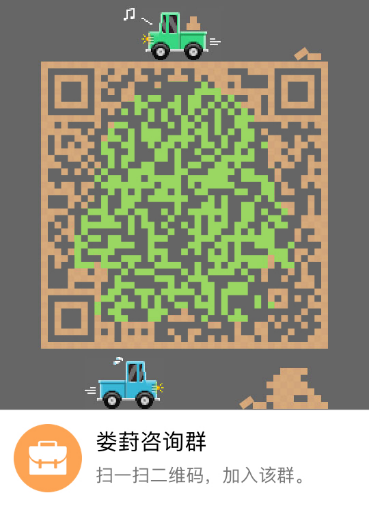 